                         АПРЕЛЬ 1945 г  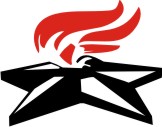 7 апреля 
1945 года1386-й
день войны В ходе Кёнигсбергской операция советская авиация нанесла массированные удары по живой силе и укреплениям противника, его резервам, аэродромам, железнодорожным станциям и портам. Наиболее мощным ударам подверглись войска, действовавшие западнее Кёнигсберга. Под прикрытием авиации и артиллерии советские войска продвигались к центру Кёнигсберга, отбивая контратаки противника. К исходу 7 апреля они прошли ещё на 3—4 км, овладели 130 кварталами, промышленными предприятиями, сортировочной железнодорожной станцией, 3 фортами и другими важными объектами. Продвинулись вперед и 2-я гвардейская и 5-я армии на Земландском полуострове.Дуайт Эйзенхауэр, информируя объединённый штаб союзников о своем решении относительно завершающих операций, заявил:«— Если после взятия Лейпцига окажется, что можно без больших потерь продвигаться на Берлин, я хочу это сделать. — И далее: — Я первый согласен с тем, что война ведется в интересах достижения политических целей, и если объединённый штаб решит, что усилия союзников по захвату Берлина перевешивают на этом театре чисто военные соображения, я с радостью исправлю свои планы и своё мышление так, чтобы осуществить такую операцию».Совинформбюро: В течение 7 апреля в полосе КАРПАТ, северо-западнее города РУЖОМБЕРОК, войска 4-го УКРАИНСКОГО фронта с боями заняли более 30 населённых пунктов…Северо-восточнее и севернее БРАТИСЛАВЫ войска 2-го УКРАИНСКОГО фронта, продолжая наступление, заняли город НОВЕ-МЕСТО…В районе ВЕНЫ войска 3-го УКРАИНСКОГО фронта, продолжая наступление, заняли города МЕДЛИНГ, ПРЕССБАУМ, КЛОСТЕРНОЙБУРГ, вышли к ДУНАЮ северо-западнее ВЕНЫ и завязали уличные бои в южной части города ВЕНЫ. Одновременно юго-западнее озера БАЛАТОН войска фронта, наступая совместно с войсками болгарской армии, заняли город и железнодорожный узел ЧАКОВЕЦ, город и железнодорожную станцию МУРСКО-СРЕДИШТЕ…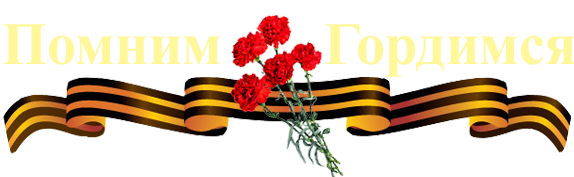 